K. Dickson (Purdue University)Bloodsongs: Pulse-Taking, Synesthesia, and Epistemic Shifts1. Escapement mechanism		2. Hippokrates on sfugmov~, Breaths 8	pevplhntai ga;r aiJ flevbe~ hjevro~, plhsqei`sai de; kai;    	prhsqei`sai to;n povnon poievousin th`/ kefalh`/: bivh/ ga;r 	to; ai|ma biazovmenon dia; stenw`n oJdw`n qermo;n ejo;n ouj 	duvnatai peraiou`sqai tacevw~: polla; ga;r ejmpodw;n 	aujtw`/ kwluvmata kai; ejmfravgmata: dio; dh; kai; oiJ 	sfugmoi; givnontai peri; tou;~ krotavfou~.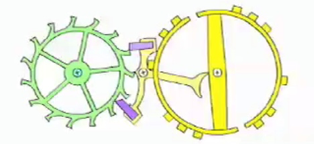 					cf. Epidemics 2.5, 2.6, 4.2; Fractures 1; Wounds 25 	3. Rufus of Ephesus, Synopsis de pulsibus 4 on Herophilean pulse rhythmsoJ me;n ga;r prw`to~ ejpi; tw`n ajrtigenw`n paivdwn euJriskovmeno~ sfugmo;~ rJuqmo;n lhvyetai to;n tou` bracusullavbou... oJ de; tw`n pro;~ au[xhsin o[ntwn ajnalogei` tw`/ te para; ejkeivnoi~ podi; trocaivw/... oJ de; tw`n ajkmazovntwn tai`~ hJlikivai~ ejn ajmfotevroi~ i[so~ uJpavrcei, e[n te th`/ diastolh`/ kai; th`/ sustolh`/, sugkrinovmeno~ tw`/ kaloumevnw/ spondeivw/... oJ de; tw`n parak-mazovntwn kai; scedo;n h[dh gerovntwn kai; aujto;~ ejk triw`n suvgkeitai crovnwn, th;n sustolh;n th`~ diastolh`~ diplh`n paralambavnwn kai; croniwtevran.4. Pulse Notations: J. Struthius (1555); F. Marquet (1769)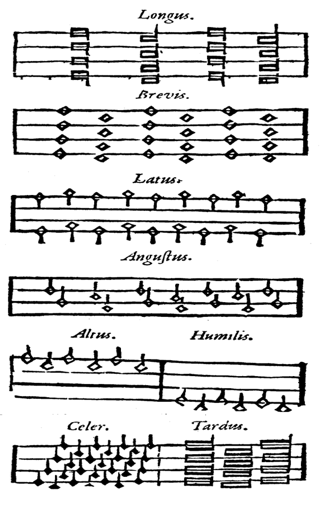 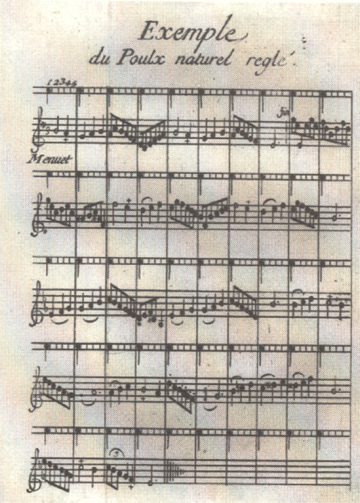 5. Herophilean Pulse Categories6. Categories of a Single Beat (diastole OR systole OR pause)7. Galen, De pulsuum differentiis 1.28 on "gazelling" (dorkadivzwn) pulsekai; oJ dorkadivzwn de; klhqei;~ uJpo; ÔHrofivlou sfugmo;~ e[sti me;n ejk tw`n kata; mivan diastolh;n ajnwmavlwn, suvnqeto~ de; kai; aujtov~ ejstin, oujdevtero~ ejfaptovmeno~ tw`n prosiousw`n toi`~ prwvtoi~ pevnte gevnesin ajnwmaliw`n, ajll∆ o{tan e}n movrion oJtoiou`n diakovpthtai th;n kivnhsin hJ ajrthriva, thnikau`ta mavlista genovmeno~, oujc aJplw`~: ouj ga;r o{lon tou`to to; gevno~ dorkadivzwn ejsti; sfugmov~, ajll∆ o{tan hJ meta; th;n hJsucivan deutevra kivnhsi~ wjkutevra te kai; sfordrotevra th`~ protevra~ h\/.8. Pulse-Takers9. Short BibliographyBarton, T. 1994. Power and Knowledge. Astrology, Physiognomics, and Medicine under the Roman Empire. Ann Arbor: University of Michigan Press.Bates, D. (ed.). 1995. Knowledge and the Scholarly Medical Traditions. Cambridge: Cambridge University Press.Conrad, L. et al. 1995. The Western Medical Tradition. 800 BC to AD 1800. Cambridge: Cambridge University Press.Dohrn-van Rossum, G. 1996. History of the Hour. Clocks and Modern Temporal Orders. Chicago: University of Chicago Press.Holford-Strevens, L. 1993. "The Harmonious Pulse." Classical Quarterly 43.2:475-79.Hsu, E. 2000. "Towards a science of touch, part I: Chinese pulse diagnostics in early modern Europe." Anthropology and Medicine 7.2:251-268.______. 2000. "Towards a science of touch, part II: Representations of the tactile experience of the seven Chinese pulses indicating danger of death in early modern Europe." Anthropology and Medicine 7.3: 319-333.Jay, M. 1988. "Scopic Regimes of Modernity." Vision and Visuality 2:3-27.Kuriyama, S. 1999. The Expressiveness of the Body and the Divergence of Greek and Chinese Medicine. New York: Zone.Lloyd, G. 1996. Adversaries and Authorities. Investigations into Ancient Greek and Chinese Science. Cambridge: Cambridge University Press._______. 2002. The Ambitions of Curiosity. Understanding the World in Ancient Greece and China. Cambridge: Cambridge University Press.Needham, J. 1960. Heavenly Clockwork. The Great Astronomical Clocks of Medieval China. Cambridge: Cambridge University Press. ______. 1981. Science in Traditional China. A Comparative Perspective. Cambridge MA: Harvard University Press.Pesic, P. 2016. "Music, Mechanism, and the 'Sonic Turn' in Physical Diagnosis." Journal of the History of Medicine and Allied Sciences 71.2:144-72.Porkert, M. 1974. The Theoretical Foundations of Chinese Medicine. Systems of Correspondence. Boston: MIT Press.Staden, H, von. 1989. Herophilus: The Art of Medicine in Early Alexandria: Edition, Translation and Essays. Cambridge: Cambridge University Press.Unschuld, P. 1985. Medicine in China. A History of Ideas. Berkeley: University of California Press.AGERHYTHMMETREchildhooduupyrrhicadolescence—utrocheeadulthood——spondeesenescenceu—iambGENUSEXCESSIVEMODERATEDEFICIENT             lengthSIZE     breadth             depthlongbroadhighmoderatemoderatemoderateshortnarrowlowGENUSEXCESSIVEMODERATEDEFICIENT             lengthSIZE     breadth             depthlongbroadhighmoderatemoderatemoderateshortnarrowlowSPEEDfastmoderateslowSTRENGTHvigorousmoderateweakTEXTUREhardmoderatesoftFREQUENCYfrequentmoderatetardyBEATSunevenevenunevenRHYTHMirregularregularirregularFULLNESSfullmoderateemptyNUMBERuncountablecountableuncountableTEMPERATUREhotmoderatecoldHippokratic textsca. 450-330 BCEpulse (sfugmov~) ~ tremor (trovmo~)Praxagoras of Kosca. 320 BCE“discovery of the pulse” Herophilus ca. 335-280 BCEpulse prosodyRufus of Ephesuslate 1st cent. CESynopsis of the PulseGalen of Pergamon131-21016 books on the pulseJacopo Di Dondi 1290–1359escapement mechanismJoseph Struthius1510-1568Sphygmicae artis...libri V (1555)John Floyer1649-1734The Physician’s Pulse-Watch (1707)Francois Marquet1682-1759Nouvelle méthode…pour connaitre le pouls par les notes de la musique (1769)William Heberden1710-1801Commentarii de morborum historia et curatione (1769)Karl Ritter von Basch1837-1905sphygmomanometer (1881)James Mackenzie1853-1925Study of the Pulse Arterial… (1902)Nikolai Korotkoff1874-1920Korotkoff Sounds (1905)